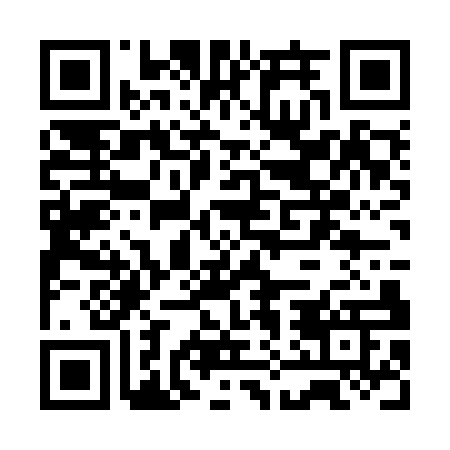 Ramadan times for Ramingining, AustraliaMon 11 Mar 2024 - Wed 10 Apr 2024High Latitude Method: NonePrayer Calculation Method: Muslim World LeagueAsar Calculation Method: ShafiPrayer times provided by https://www.salahtimes.comDateDayFajrSuhurSunriseDhuhrAsrIftarMaghribIsha11Mon5:235:236:3412:403:566:476:477:5312Tue5:235:236:3412:403:566:466:467:5313Wed5:235:236:3412:403:566:456:457:5214Thu5:235:236:3412:393:566:456:457:5115Fri5:245:246:3412:393:566:446:447:5116Sat5:245:246:3412:393:566:446:447:5017Sun5:245:246:3412:393:566:436:437:4918Mon5:245:246:3412:383:566:426:427:4919Tue5:245:246:3412:383:566:426:427:4820Wed5:245:246:3412:383:566:416:417:4721Thu5:245:246:3412:373:566:406:407:4722Fri5:245:246:3412:373:566:406:407:4623Sat5:245:246:3412:373:566:396:397:4524Sun5:245:246:3512:373:556:386:387:4525Mon5:245:246:3512:363:556:386:387:4426Tue5:245:246:3512:363:556:376:377:4327Wed5:245:246:3512:363:556:376:377:4328Thu5:245:246:3512:353:556:366:367:4229Fri5:245:246:3512:353:556:356:357:4130Sat5:245:246:3512:353:556:356:357:4131Sun5:245:246:3512:343:546:346:347:401Mon5:245:246:3512:343:546:336:337:402Tue5:245:246:3512:343:546:336:337:393Wed5:255:256:3512:343:546:326:327:384Thu5:255:256:3512:333:546:316:317:385Fri5:255:256:3512:333:546:316:317:376Sat5:255:256:3512:333:536:306:307:377Sun5:255:256:3512:323:536:306:307:368Mon5:255:256:3512:323:536:296:297:369Tue5:255:256:3512:323:536:286:287:3510Wed5:255:256:3512:323:526:286:287:34